Nom : _____________________________	Date : _____________________Groupe : __________		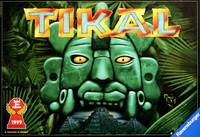 MathématiqueChapitre 3 – TikalTikal est une ancienne cité Maya qui connut son apogée entre le IIIe et le IXe siècle. Elle se situe au Guatemala. Une entreprise souhaite l’explorer davantage. Un site d’exploration a toujours la forme d’un hexagone régulier de 15 m de côté et de 13 m d’apothème. Les coûts d’explorations s’élèvent toujours en fonction de la superficie de la végétation autour d’une pyramide, et non en fonction de l’aire de la pyramide elle-même.   Ces coûts s’élèvent à 150$ / m2.                                   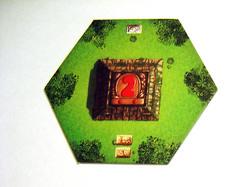 Une pyramide Maya a toujours une base carrée et elle comporte aussi un temple en forme de prisme à base carrée à son sommet. 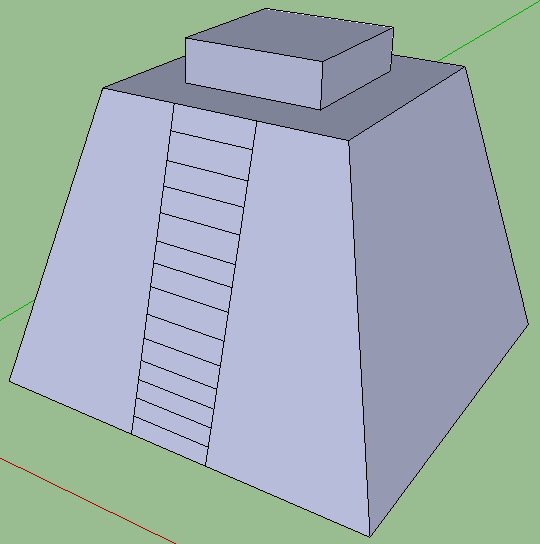 L’entreprise entreprend aussi une autre expédition au Mexique. La somme dépensée pour l’expédition à Tikal est 100 000$ de moins que le double de la somme investie dans l’expédition au Mexique. L’entreprise a déboursé une somme totale de 170 600$ pour les deux expéditions.Quelle est la mesure du côté du temple au sommet de la pyramide?